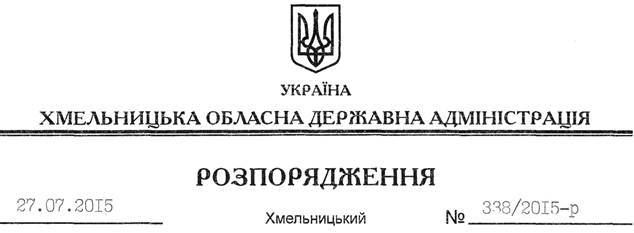 На підставі статей 6, 39, 45 Закону України “Про місцеві державні адміністрації”, пункту 3.7 регламенту Хмельницької обласної державної адміністрації, затвердженого розпорядженням голови обласної державної адміністрації від 30.04.2014 № 155/2014-р:Внести такі зміни до плану роботи Хмельницької обласної державної адміністрації на ІІІ квартал 2015 року, затвердженого розпорядженням голови обласної державної адміністрації від 03.07.2015 № 295/2015-р “Про план роботи обласної державної адміністрації на ІІІ квартал 2015 року”:1. Абзац четвертий виключити.2. Доповнити розділ ІІ новими абзацами третім та четвертим такого змісту:У зв’язку з цим абзаци 3-10 вважати, відповідно, абзацами 5-11.Голова адміністрації								М.ЗагороднийПро внесення змін до розпорядження голови обласної державної адміністрації від 03.07.2015 № 295/2015-рПро внесення змін до обласного бюджету на 2015 рікВимога Бюджетного кодексу України28 липняПенюшкевич С.А. – директор Департаменту фінансів облдержадміністраціїПро нагородження Почесною відзнакою “За заслуги перед Хмельниччиною”Відповідно до Положення про Почесну відзнаку “За заслуги перед Хмельниччиною”28 липняКлимчук В.В. – заступник керівника апарату – начальник організаційного відділу апарату облдержадміністрації